INSTITUCIÓN EDUCATIVA LA SALLE DE CAMPOAMORACTIVIDAD DE APOYO MATEMATICAS   GRADO: 10     PERIODO 3                            Docente: Denys Palacios PalaciosResuélvase el triángulo rectángulo si se conoce un ángulo y un lado como en el triángulo siguiente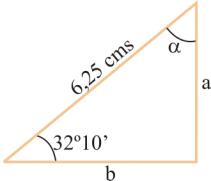 Resuélvase el triángulo rectángulo si se conocen 2 lados como en el triángulo rectángulo siguiente.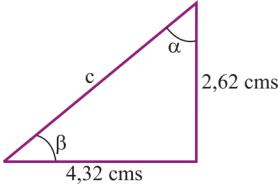 Desde la azotea de un edificio, Sara observa la parte más alta y la parte más baja de una torre, tal como se muestra en la figura.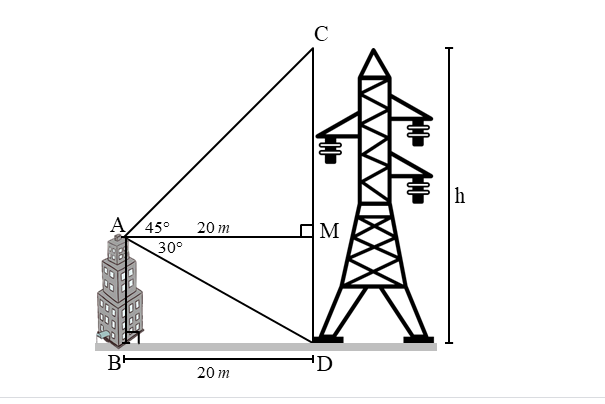 Si Sara se encuentra a una distancia de 20 m de la torre, ¿cuál es la altura de la torre?Imagina que Carol observa dos barcos desde la parte superior de un faro y quiere hallar cuál es la distancia que hay entre estos barcos.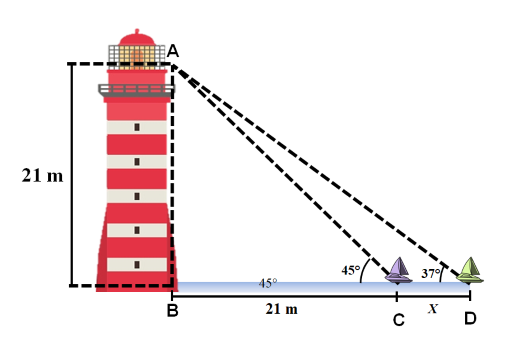 